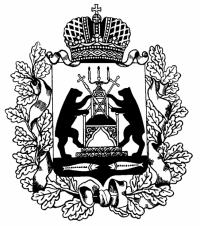 Российская ФедерацияНовгородская областьТерриториальная избирательная комиссияШимского районаПостановление7 августа 2020  года		                                                               № 95/6-3р. п. ШимскОб отказе в регистрации кандидатав депутаты Совета депутатов Подгощского сельского поселения Шимского района третьего созыва по десятимандатному избирательному округу № 1 Ильичевой Татьяны Васильевны           Проверив соблюдение порядка   самовыдвижения Ильичевой Татьяны Васильевны кандидатом в депутаты Совета депутатов Подгощского сельского поселения Шимского района третьего созыва по десятимандатному избирательному округу № 1 требованиям областного закона от 30.07.2007          № 147-ОЗ «О выборах депутатов представительного органа муниципального образования в Новгородской области» (далее – областной закон № 147-ОЗ),  Территориальная избирательная комиссия Шимского района установила следующее:В соответствии с частью 1 статьи 27  областного   закона     № 147-ОЗ для уведомления о своем выдвижении  кандидатом в депутаты Совета депутатов Подгощского сельского поселения Шимского района третьего созыва по десятимандатному избирательному округу № 1 Ильичева Татьяна Васильевна  18 июля 2020 года представила  в Территориальную избирательную комиссию Шимского района (далее ТИК Шимского района)  заявление о согласии баллотироваться кандидатом в депутаты Совета депутатов Подгощского сельского поселения Шимского района третьего созыва по десятимандатному избирательному округу № 1. К заявлению были  приложены заверенные кандидатом копии документов, подтверждающие  указанные в заявлении сведения  об образовании, основном месте работы, изменении фамилии   и заявление о создании избирательного фонда  за счет собственных средств без открытия специального избирательного счета.   В соответствии с частями 1, 2 статьи 34 областного закона № 147-ОЗ кандидатом должны быть представлены в установленный  указанной статьей срок документы для регистрации: сведения об изменениях в сведениях о кандидате, ранее представленных в соответствии с частью 1  статьи 27 областного закона  № 147-ОЗ  либо об отсутствии изменений в указанных сведениях, подписные листы с подписями избирателей, протокол об итогах сбора подписей избирателей, копия документа, подтверждающего факт оплаты изготовления подписных листов. В установленный частью 1 статьи 34 областного закона  № 147-ОЗ срок    вышеуказанные документы  для регистрации Ильичевой Т.В. не представлены.Отсутствие среди документов, представленных для уведомления о выдвижении и регистрации кандидата, необходимых в соответствии с областным законом  № 147-ОЗ  для уведомления о выдвижении и регистрации кандидата, в соответствии с пунктом 3 частью 7 статьи 36  областного закона  № 147-ОЗ  является основанием  для отказа в регистрации кандидата.                       В соответствии со статьями 16,  34,  35, 36, 58  областного закона             № 147-ОЗ                             Территориальная избирательная комиссия  Шимского районаПОСТАНОВЛЯЕТ:1. Отказать Ильичевой Татьяне Васильевне, 1954 года рождения, пенсионерке, место жительства – д.Коломо Шимского района, в регистрации  кандидатом в депутаты Совета депутатов Подгощского сельского поселения Шимского района третьего созыва по десятимандатному избирательному округу №  1.2. Ильичевой Т.В.:   представить в ТИК Шимского района итоговый финансовый отчет, первичные финансовые документы, подтверждающие поступление и расходование средств избирательного фонда,  а также материалы, предусмотренные частью 4 статьи 52 областного закона № 147-ОЗ, или их копии после принятия настоящего постановления, но не позднее чем через 30 дней со дня официального опубликования результатов выборов депутатов Совета депутатов Подгощского сельского поселения Шимского района третьего созыва по десятимандатному избирательному округу № 1.    2. Направить настоящее постановление  Ильичевой Татьяне Васильевне,  для опубликования  в газету «Шимские вести» и разместить  в разделе Территориальной избирательной комиссии Шимского района официального сайта Администрации Шимского муниципального района в информационно-телекоммуникационной сети «Интернет».Председатель Территориальнойизбирательной комиссииШимского района                                                                           Е.Л.ИщукСекретарь Территориальной избирательной комиссииШимского района                                                                        Н.В.Чухненкова